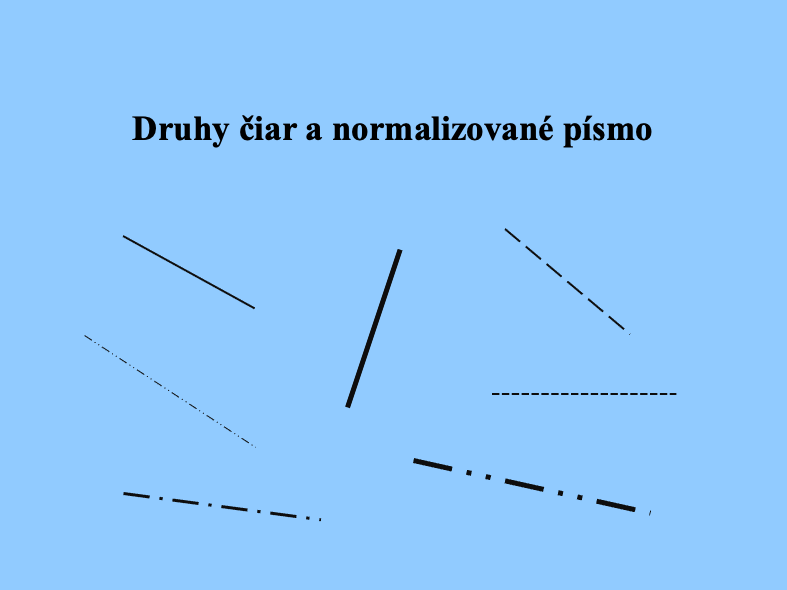 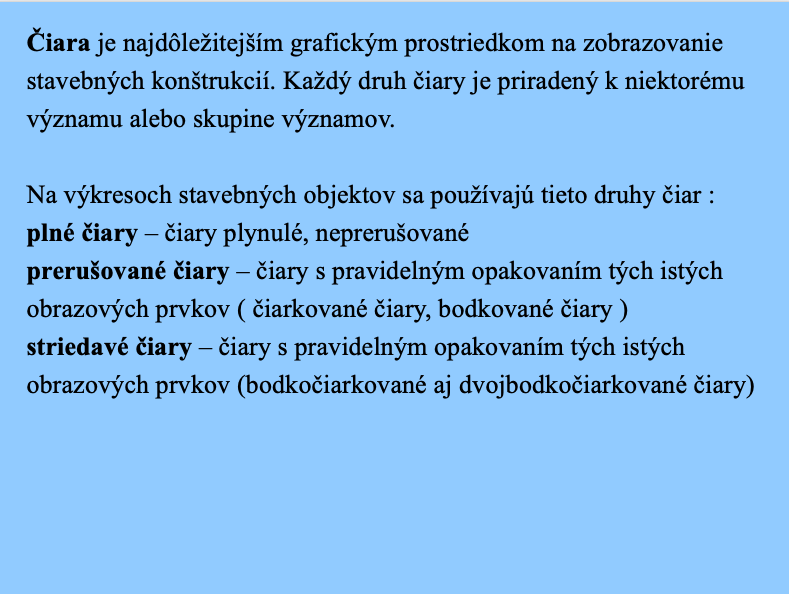 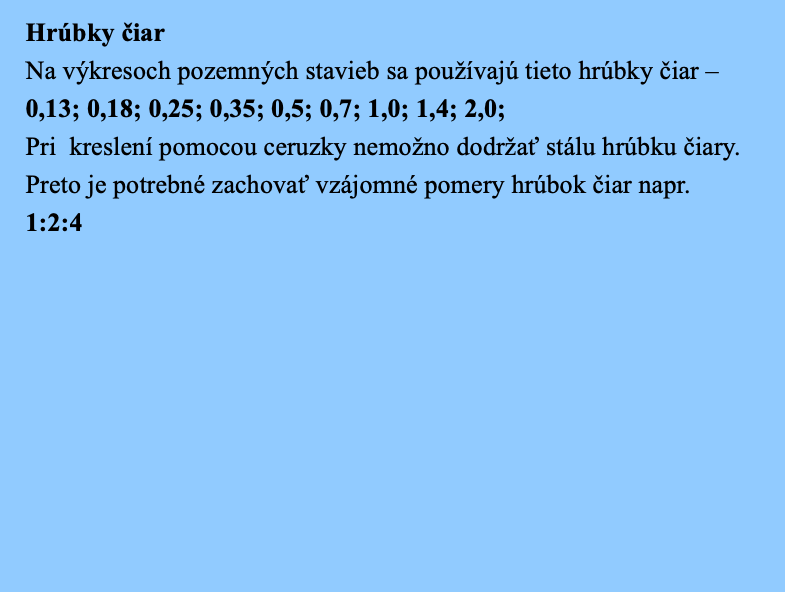 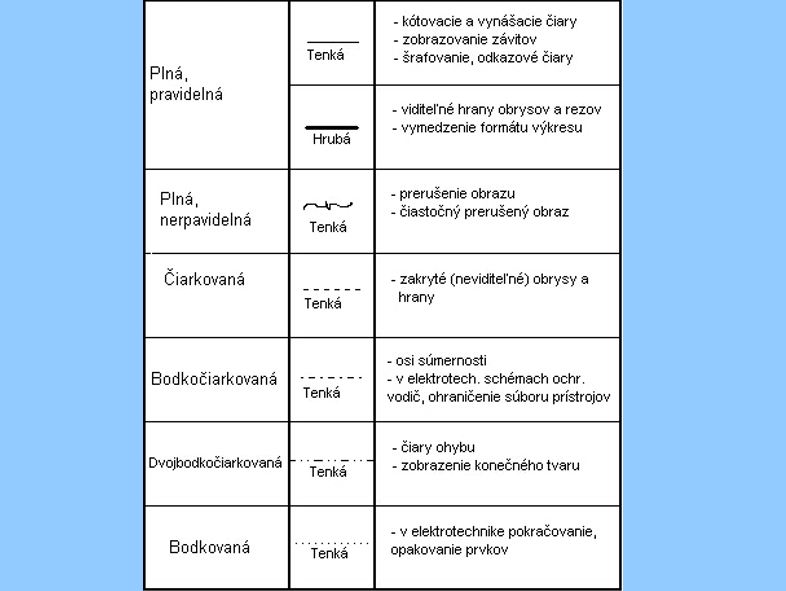 Prečítaj si prvé 2 strany dokumentu, odpovedz na otázky a odpovede pošli na kontrolu.Čo je to čiara v technike?Napíš 3 rôzne hrúbky čiar, ktoré sa v technike používajú. Údaj je určený v milimetroch.Akou čiarou sa rysujú v technike kótovacie a vynášacie čiary? Čo sa v technike rysuje plnou hrubou čiarou?Akou čiarou sa v technike rysujú osi súmernosti?